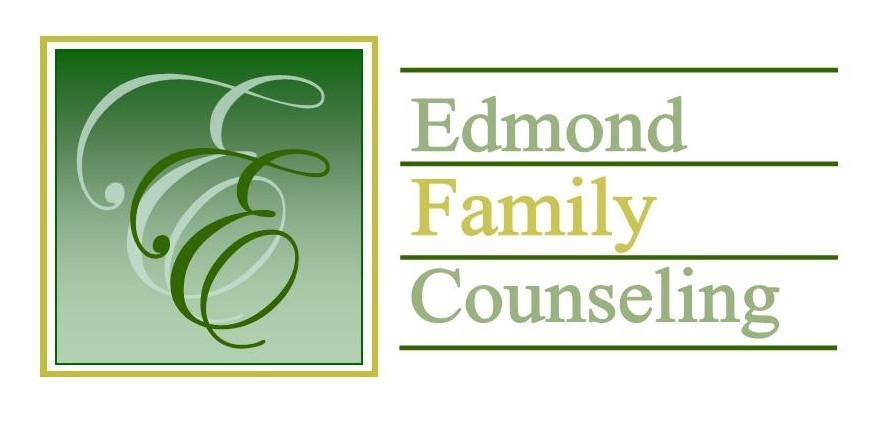 Edmond Family Counseling is committed to strengthening families and our community by championing mental health through prevention, education, and counseling.March Meeting AgendaMEETING DATE:  March 29, 2022      12:00 to 1:00 pmTherapist Showcase: Jamie Prisco-Rudolph, LPC1. 	Call to Order: President- Tim Bridges2. 	Consent Agenda: Remember anything in this section can be removed, discussed and      	voted on separately.a.	February Meeting Minutesb.	March Director’s Report (Summary of Director’s activities since last    				board mtg.)c.	March Administrative Manager’s Report (Summary of Administrative 				Manager’s activities since last board mtg.)d.	February Statistical Report3.	Old Business- None4.	New Businessa.	Discussion on board portalb.	Discussion concerning agency visit with Edmond Police Chief, J.D. Youngerc.	Possible consideration and approval of FY’23 Special Services contract5.	Board Resources – Sheila StinnettDiscussion of FY’23 strategic planning committee assignmentsLegislative focus of the month- Kathy Matthews6.	Committee Reports:	a.	Financial Committee Possible consideration and vote to approve February 2022 Treasurer’s Report	b.   	Hope for Families             c.   	Fundraising- Sheila Stinnett- Community Chat Updated.   	Public Relations and Be Edmond- Sheila Stinnette.	Professional Development & Oversight Committee- Sarah Brown7. 	New Business- (In accordance with the Open Meeting Act, new business is defined as 	any matter not known about or which could not have been reasonably foreseen prior 	to the time of posting the agenda.)8. 	Adjournment		    	Lunch will be provided by EFC for March 2022      Please call 341-3554 & leave a message if you are unable to attend     EFC Board Meeting agenda posted in the EFC lobby March 25, 2022